About the F23GA declaration Declaration of an employee organisation in relation to a variation of a single interest employer agreement to add an employer and employeesAbout employer applications under section 216DAUnder section 216D of the Fair Work Act 2009, an employer and its ‘affected employees’ can jointly vary a single interest employer agreement so that an employer that is not covered by the agreement and its affected employees will become covered by the agreement. The ‘affected employees’ are employees employed by the employer at the time the variation is made, who will be covered by the agreement if the Commission approves the variation.The employer must apply to the Fair Work Commission (the Commission) under section 216DA of the Act for approval of the variation. The variation has no effect unless the Commission approves it.About employee organisation applications under section 216DBUnder section 216DB of the Fair Work Act 2009, an employee organisation covered by a single interest employer agreement can apply to the Commission for approval of a variation of the agreement so that an employer that is not covered by the agreement and its affected employees will become covered by the agreement .The ‘affected employees’ are employees employed by the employer at the time the variation is made, who will become covered by the agreement if the variation is approved by the Commission.Note: A variation has no effect unless it is approved by the Commission. About this declarationAn employee organisation will use this declaration:To support its application made using Form F23G – Application by an employee organisation for approval of a variation of a single interest employer agreement to add an employer and employees, or If an employer has served it with copies of:Form F23F – Application by an employer for approval of a variation of a single interest employer agreement to add an employer and employees, andForm F23FA - Employer’s declaration in relation to variation of a single interest employer agreement to add an employer and employees.An employee organisation can choose to advise the Commission whether it:supports or opposes the proposed variation of the agreement, ordisagrees with information in the Form F23FA declarationby lodging this Form F23GA declaration within 14 days after the day it was served with the employer’s Form F23FA declaration.Completing this declarationComplete Section 1, 2 and 4 if: an employee organisation has lodged or will be lodging a Form F23G – Application by an employee organisation for approval of variation of a single interest employer agreement to add an employer and employees, andyou are an officer or authorised employee completing this declaration for the employee organisation.Complete Section 1, 3 and 4 if: an employer has lodged or will be lodging a Form F23F – Application by an employer for approval of a variation of a single interest employer agreement to add an employer and employees, and you are an officer or authorised employee of an employee organisation that is covered by the agreement, andyour organisation wants to advise the Commission that it supports or opposes approval of the variation or disagrees with information contained in the employer’s Form F23FA declaration.Lodging your completed declarationLodge by email, post, or in person at the Commission office in your state or territory.If you completed Section 2—Declaration in support of an application under section 216DBLodge with the Commission:☐	Form F23G – Application by an employee organisation for approval of a variation of a single interest employer agreement to add an employer and employees. Note: the cover sheet to the Form 23G application provides a full list of documents that you must lodge with the application.☐	This declaration.If you completed Section 3—Declaration in relation to an application under section 216DALodge this declaration with the Commission within 14 days of being served with the Form F23FA - Employer’s declaration in relation to variation of a single interest employer agreement to add an employer and employees.Serving your declarationAs soon as practicable after lodging this declaration with the Commission, you must serve a copy of all documents you lodged with the Commission on:the employer that will become covered by the agreement if the variation is approved,each employer covered by the agreement, andeach other employee organisation covered by the Agreement.You can serve documents several ways, including by email, express post and registered post.More informationThere is more information at the end of this declaration form.Form F23GA –Declaration of an employee organisation in relation to a variation of a single interest employer agreement to add an employer and employeesFair Work Commission Rules 2024, rules 41, 42, 44 and Schedule 1declare that:Section 1 – Preliminary1.1	I am an officer or authorised employee of the following employee organisation (the Union):1.2	This declaration relates to the proposed variation of the following single interest employer agreement (the Agreement):1.3	If the Agreement is varied as proposed, the following employer and its affected employees will become covered by the Agreement (the Employer):1.4	Is the Union covered by the Agreement?	Yes 	NoSection 2 — Declaration in support of an application under section 216DBComplete this section if your declaration is in support of the Union’s application under section 216DB of the Fair Work Act 2009 for approval of a variation of the Agreement.Go to section 3 if your declaration is in relation to the Employer’s application under section 216DA of the Act for approval of a variation of the Agreement.2.1	Do the employers covered by the Agreement and the Employer carry on similar business activities under the same franchise, as:franchisees of the same franchisorrelated bodies corporate of the same franchisor, orany combination of the above?	Yes—Insert the details requested below and go to Section 4—Sign your declaration.	No—Answer questions 2.2–2.6If you answered Yes—Provide details of the franchisor and the relationship of each employer to the franchisor:2.2	Do the employers covered by the Agreement and the Employer have clearly identifiable common interests?	Yes	NoIf you answered Yes—Explain why the employers covered by the Agreement and the Employer have clearly identifiable common interests:Attach additional pages if necessary2.3	Would it be contrary to the public interest to approve the variation?	Yes	NoIf you answered No—Explain why it would not be contrary to the public interest to approve the variation:2.4	Having regard to your answers to questions 2.2 and 2.3, explain why it is appropriate for the Commission to approve the variation.2.5	Explain how the operations and business activities of the Employer are reasonably comparable with those of the other employers that are covered by the Agreement.2.6	Does the Employer employ 50 or more employees at the time the Union’s application for approval of the variation is made?		Yes		No3. Further approval requirements 3.1	As a result of the variation, would the Agreement cover employees in relation to general building and construction work?	Yes	No3.2	Is the Employer specified in a supported bargaining authorisation in relation to any of the affected employees?	Yes	No3.3	Has the Employer been bargaining in good faith for a proposed enterprise agreement that will or has covered the Employer and the affected employees, or substantially the same group of the affected employees, other than the Agreement?	Yes – provide details as to why the Agreement should be varied.	No – go to question 3.4.3.4	Does the Employer employ at least 20 employees at the time the Union’s application for approval of the variation is made?	Yes	No3.5	Do a majority of the affected employees want to be covered by the Agreement?	Yes	NoIf you answered Yes—Explain how and at what time the Union determined that a majority of the affected employees want to be covered by the Agreement:3.6	Does section 216DC(1C) apply to the Employer?	Yes	NoSection 3 — Declaration in relation to an application under section 216DAComplete this section if your declaration is in relation to the Employer’s application under section 216DA of the Fair Work Act 2009 for approval of a variation of the Agreement made under section 216D of the Act.4.1	Does the Union want to advise the Commission that it supports or opposes approval of the variation by the Commission?		Yes 		No4.2	Does the Union support approval of the variation by the Commission?		Yes 		No — Specify the grounds on which the Union opposes approval of the variation, using numbered paragraphs. Attach additional pages if necessary4.3	Does the Union want to advise the Commission that it disagrees with one or more statements in the Employer’s declaration in support of the variation?		Yes — Provide details of the Employer’s declaration. Then go to question 4.4		No — Go to Section 4 – Sign your declaration4.4	Does the Union disagree with any of the statements in the Employer’s declaration in support of the variation?  	Yes — Provide details below   	No — Go to Section 4 – Sign your declaration.Set out the statements that the Union disagrees with. State why the Union disagrees with them. Use numbered paragraphs.Attach additional pages if necessaryGo to Section 4 – Sign your declaration.Section 4 — Sign your formGiving false or misleading information is a serious offence — A person who knowingly gives false or misleading information or knowingly produces a false or misleading document in relation to an application for approval of a variation of an enterprise agreement is guilty of an offence, the punishment for which is imprisonment for up to 12 months - see sections 137.1 and 137.2 of the Criminal Code.Privacy The Commission collects the information (including personal information) provided to it in this form in order to deal with the application for approval of variation to the agreement. The information will be included on the case file, and the Commission may disclose this information to the other parties to this matter and to other persons. For more details of the Commission’s collection, use and disclosure of this information, please see the Privacy notice for this form, or ask for a hard copy to be provided to you.Where to get helpCommission staff & resourcesCommission staff cannot provide legal advice. However, staff can give you information on:Commission processeshow to make an application to the Commissionhow to fill out formswhere to find useful documents such as legislation and decisionsother organisations that may be able to assist you.The Commission's website www.fwc.gov.au also contains a range of information that may assist.Legal or other representationRepresentation is where another person (such as a lawyer or paid agent, or an employee of an employer organisation) speaks or acts on a person’s behalf, or assists a person in certain other ways in relation to a matter before the Commission. There is no requirement to be represented at the Commission.There are some restrictions on representation by a lawyer or paid agent.Generally, a person must give notice to the Commission (by lodging a Form F53 – Notice that a person: (a) has a lawyer or paid agent; or (b) will seek permission for a lawyer or paid agent to participate in a conference or hearing) and seek permission from the Commission Member dealing with the matter if they wish to have a lawyer or paid agent represent them by participating in a conference or a hearing.Apart from participating in a conference or hearing, a person’s lawyer or paid agent can represent them without permission, unless the Commission decides otherwise. For example, the lawyer or paid agent can prepare and lodge written applications, responses and submissions with the Commission, and communicate in writing with the Commission and other parties to the matter on the person’s behalf.The requirement to give notice and seek permission for a lawyer or paid agent to participate in a conference or hearing, does not apply if the lawyer or paid agent is:an employee or officer of the persona bargaining representative that is representing the person, oran employee or officer of an employee or employer organisation, or an association of employers or a peak council, that is representing the person.Rule 13(2) of the Fair Work Commission Rules 2024 sets out further exceptions to the requirement to give notice and seek permission.For more information about representation by lawyers and paid agents, see section 596 of the Fair Work Act 2009, rules 11, 12, 13 and 14 of the Fair Work Commission Rules 2024 and the Commission’s practice note on representation by lawyers and paid agents.Glossary of common termsApplicant – This is the person or organisation that is making the application.Lawyer – This is a person who is admitted to the legal profession by a Supreme Court of a State or Territory.Paid agent – In relation to a matter before the Commission, is an agent (other than a bargaining representative) who charges or receives a fee to represent a person in the matter.Party – A party is an Applicant, a Respondent or another person or organisation involved in a matter or case that is brought to the Commission.Respondent – The person or organisation responding to an application made by an Applicant.Service – Serving a document means giving a copy of the document to a person or organisation, usually to the other party to the matter. You can serve a document in a number of ways, including by email, express or registered post, or in person. Part 5 of Chapter 1, rule 44 and Schedule 1 of the Fair Work Commission Rules 2024 deal with service.I,[insert name of person making the declaration][insert name of person making the declaration][insert name of person making the declaration]of[insert postal address of person making the declaration][insert postal address of person making the declaration][insert postal address of person making the declaration][insert postal address of person making the declaration][insert suburb][insert suburb][insert State or Territory][insert postcode][insert occupation of person making the declaration][insert occupation of person making the declaration][insert occupation of person making the declaration][insert occupation of person making the declaration]Name of Union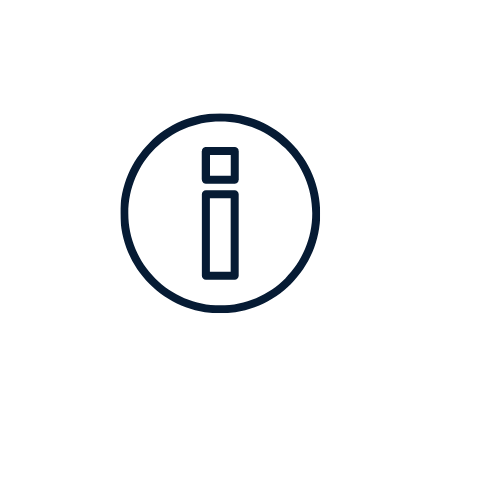 Insert the name of the Agreement. Write the name exactly as it appears in the title clause of the Agreement and include the agreement ID/code number if known.Name of AgreementName of EmployerEmployer’s ACN (if a company)Employer’s trading name or registered business name (if applicable)Employer’s ABN2. Common interest and reasonably comparable business activitiesSee section 216DC(3)(b) of the Fair Work Act 2009.See section 216DC(3) of the Fair Work Act 2009.Also see question 2.6.See section 216DC(1)(b)(v) of the Fair Work Act 2009.Also see question 2.6Sections 216DC(3AB) and 216DC(1AA) of the Fair Work Act 2009 provide that if the Employer employs 50 or more employees at the time the application is made and the application has been made by an employee organisation, it is presumed the requirements respectively of sections 216DC(3) and 216DC(1)(b)(v) are met, unless the contrary is proved.Section 216DC(3AC) of the Act specifies how the number of employees is calculated.See section 216DC(4)(b) of the Fair Work Act 2009.General building and construction work is defined in section 23B of the Act.See section 216DC(5) of the Fair Work Act 2009.Affected employees is defined in section 216D(1) of the Act.See section 216DC(3B) of the Fair Work Act 2009.The Commission may also refuse to approve the variation if it is satisfied that the employer and affected employees have a history of effectively bargaining in relation to one or more enterprise agreements that have covered the employer and the affected employees, or substantially the same group of employees.See section 216DC(3B) of the Fair Work Act 2009.The Commission may also refuse to approve the variation if it is satisfied that the employer and affected employees have a history of effectively bargaining in relation to one or more enterprise agreements that have covered the employer and the affected employees, or substantially the same group of employees.See sections 216DC(1)(b)(iii) and 216DC(1A)(b) of the Fair Work Act 2009.The Commission may work out whether a majority of affected employees want to be covered by the Agreement using any method it considers appropriate.Section 216DC(1C) applies to the Employer if:the Employer and the affected employees are covered by another enterprise agreement that has not passed its nominal expiry date at the time the Commission will approve the variation, orthe Employer and an employee organisation entitled to represent the industrial interests of one or more of the affected employees, have agreed in writing to bargain for a proposed single-enterprise agreement that would cover the Employer and the affected employees or substantially the same group of the affected employees.Name of person who made the Employer’s declarationDate of Employer’s declarationName of person who made the Employer’s declarationDate of Employer’s declarationSignatureDatePLEASE RETAIN A COPY OF THIS FORM FOR YOUR OWN RECORDS